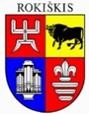 ROKIŠKIO RAJONO SAVIVALDYBĖS TARYBASPRENDIMASDĖL ROKIŠKIO RAJONO SAVIVALDYBĖS SMULKAUS IR VIDUTINIO VERSLO PLĖTROS PROGRAMOS 2020 METŲ VEIKLOS IR LĖŠŲ PANAUDOJIMO ATASKAITOS PATVIRTINIMO2020 m. gruodžio 23 d. Nr. TS-RokiškisVadovaudamasi Lietuvos Respublikos vietos savivaldos įstatymo 16 straipsnio 4 dalimi, Rokiškio rajono savivaldybės tarybos 2020 m. birželio 26 d. sprendimu Nr. TS-191 patvirtintų Rokiškio rajono savivaldybės smulkaus ir vidutinio verslo plėtros programos nuostatų 3.7.4 punktu, Rokiškio rajono savivaldybės taryba n u s p r e n d ž i a:Patvirtinti Rokiškio rajono savivaldybės smulkaus ir vidutinio verslo plėtros programos 2020 metų veiklos ir lėšų panaudojimo ataskaitą (pridedama).Šis sprendimas per vieną mėnesį gali būti skundžiamas Regionų apygardos administraciniam teismui, skundą (prašymą) paduodant bet kuriuose šio teismo rūmuose, Lietuvos Respublikos administracinių bylų teisenos įstatymo nustatyta tvarka.Savivaldybės meras                                                                                    Ramūnas GodeliauskasJustina DaščioraitėPATVIRTINTARokiškio rajono savivaldybės tarybos 2020 m. gruodžio 23 d. sprendimu Nr. TS-         ROKIŠKIO RAJONO SAVIVALDYBĖS SMULKAUS IR VIDUTINIO VERSLO PLĖTROS PROGRAMOS 2020 METŲ VEIKLOS IR LĖŠŲ PANAUDOJIMO ATASKAITARokiškio rajono savivaldybės tarybos 2020 m. sausio 31 d. sprendimu Nr. TS-3 „Dėl Rokiškio rajono savivaldybės smulkaus ir vidutinio verslo plėtros programos nuostatų patvirtinimo“ nauja redakcija patvirtinti Rokiškio rajono savivaldybės smulkaus ir vidutinio verslo plėtros programos (toliau – Programa) nuostatai, kurie buvo pakoreguoti Rokiškio rajono savivaldybės tarybos 2020 m. balandžio 24 d. tarybos sprendimu Nr. TS-110. Nuostatų naujoje redakcijoje buvo padaryta nemažai esminių pakeitimų, pakoreguojant remtinas veiklos sritis, apribojant pateikiamų paraiškų vienam verslo subjektui skaičių, prašomos paramos sumą, paraiškų priėmimo tvarką ir vertinimo kriterijus. Remiantis Smulkaus ir vidutinio verslo plėtros programos vertinimo komisijos pasiūlymais, buvo parengta pakoreguota Programos nuostatų redakcija, patvirtinta Rokiškio rajono savivaldybės tarybos 2020 m. birželio 26 d. sprendimu Nr. TS-191.2020 m. Rokiškio rajono savivaldybės smulkaus ir vidutinio verslo plėtros programos vertinimo komisija nustatė 4 prioritetines rėmimo sričių prioritetines kryptis, akcentuodama verslo vykdymą kaimo vietovėje, dėmesį labai mažoms įmonėms, turinčioms iki 10 darbuotojų bei vykdančioms stacionarią veiklą Rokiškio miesto Nepriklausomybės aikštėje, taip pat verslo subjektams, nukentėjusiems nuo COVID-19, įrašytiems į VMI skelbiamą aktualų sąrašą. Detali informacija apie programą, remiamas sritis, paraiškos bei pridedamos formos paskelbta Rokiškio rajono savivaldybės internetinėje svetainėje www.rokiskis.lt skyrelyje Verslininkams / Parama verslui. Informacija apie Rokiškio rajono savivaldybės smulkaus ir vidutinio verslo plėtros programos galimybes buvo viešinama Rokiškio rajono laikraštyje ,,Rokiškio sirena“, taip pat Rokiškio rajono savivaldybės internetinėje svetainėje www.rokiskis.lt bei feisbuko paskyroje.2020 m. Rokiškio rajono savivaldybės smulkaus ir vidutinio verslo plėtros programai Rokiškio rajono savivaldybės taryba skyrė 70000 Eur, panaudota 69856,57 Eur. Nepanaudota lėšų dalis – 143,43 Eur. Remiantis SVV plėtros programos vertinimo komisijos protokolo Nr. VP-12 6 nutartimi, komisijos nariai nusprendė likusią nepanaudotą lėšų dalį grąžinti į savivaldybės biudžetą. Iš viso surengta 13 programos vertinimo komisijos posėdžių. Nuo liepos 1 d. iki lapkričio 12 d. buvo inicijuoti 3 kvietimai teikti paraiškas paramai gauti. Antrojo ir trečiojo kvietimų metu buvo kviečiama teikti paraiškas subsidijai verslo idėjai įgyvendinti. Informacija apie kvietimų pradžią buvo skelbiama www.rokiskis.lt svetainėje, savivaldybės feisbuko paskyroje, laikraštyje „Rokiškio Sirena“, apie kvietimą rašė laikraštis „Gimtasis Rokiškis“. SVV plėtros programos vertinimo komisija svarstė 102 paraiškas. Paramos kreipėsi 69 rajono verslo subjektas ir 1 fizinis asmuo dėl subsidijos verslo idėjai įgyvendinti. Parama suteikta 95 pateiktoms paraiškoms: 30 uždarųjų akcinių bendrovių (2019 m. parama suteikta 16), 5 asmenims (2019 m. – 3 asmenims), vykdantiems individualią veiklą, 23 mažosioms bendrijoms (2019 m. – 21 mažajai bendrijai), 1 viešajai įstaigai, 4 individualioms įmonėms.Kompensuotas 11 įmonių steigimo mokestis, 8 verslo subjektų informacinių, reklaminių leidinių parengimo ir leidybos išlaidos, 6 verslo subjektų palūkanos už paskolą, 11 mokymo kursų-seminarų išlaidos, 2 įmonių naujų internetinių svetainių sukūrimo išlaidos, dalinai prisidėta prie 2 Rokiškio rajono darbdavių projektų, laimėjusių paramą pagal Vietinių užimtumo iniciatyvų programą, ir skirta parama 11 naujų darbo vietų steigti, kompensuota 46 paraiškų įmonių, pradedančių arba plečiančių veiklą, išlaidas, 1 paraiškai kompensuotos dalyvavimo parodoje išlaidos, 1 paraiškai – žemės mokestis, 1 paraiškai naujai darbo vietai sukurti, kai įdarbinamas bedarbis, registruotas Užimtumo tarnybos prie Socialinės apsaugos ir darbo ministerijos Rokiškio skyriuje, 1 paraiškai – patalpų nuomos mokestis, 2 paraiškoms – naujų darbo vietoms sukurti, kompensuojant socialinio draudimo mokestį, 1 paraiškai – įrangos draudimui dalyvaujant Užimtumo tarnybos prie Socialinės apsaugos ir darbo ministerijos vykdomose programose, 1 paraiškai subsidijai verslo idėjai įgyvendinti, 7 pateiktoms paraiškoms finansavimas nebuvo suteiktas. Smulkios bei vidutinės įmonės turi didelę įtaką rajono ekonomikos vystymuisi. Pastebima tendencija, kad nuo 2015 iki 2020 m. pradžios rajone vidutiniškai padidėjo veikiančių įmonių skaičius nuo 517 iki 659, t. y. apie 27,4 proc.Remiantis Smulkaus ir vidutinio verslo plėtros programos nuostatų 5.8 punktu, verslo subjekto veiklą, susijusią su skirta finansine parama, 2 metus turi teisę tikrinti Komisija – ne mažiau kaip du Komisijos nariai ir Programos sekretorius, organizuojant patikrą verslo vystymo vietoje. Komisija atsitiktiniu būdu pasirinko 9 įmones, gavusias Programos paramą pagal nuostatų 4.4.12.  kryptį,  kuria remiantis įmonėms, kurios vykdo savo veiklą ne ilgiau nei penkerius metus nuo jų įsteigimo dienos ir plečia savo veiklą, buvo kompensuojamos patalpų remonto išlaidos, įrangos, būtinos veiklai vykdyti ir kt. įsigijimas, išskyrus N1 ir M1 kategorijoms priskirtas transporto priemones, jei tos išlaidos nebuvo ir nėra finansuojamos iš kitų finansavimo šaltinių. Atsitiktine tvarka patikrai pasirinktos UAB „Snetlauža“, MB „Riksus“, MB „Rengista“, UAB „Rokagra“, UAB „Ermelita“, MB „Turkela“, MB „Staika“, MB „Kepi verdi“, MB „Rudema“. Šalyje paskelbus karantiną, nuspręsta įmonėms leisti pateikti visą su gauta parama susijusią informaciją elektroniniu būdu. Ataskaitos buvo pateiktos laiku. Pažeidimų nustatyta nebuvo. Ataskaitos pateikimo metu tarp pareiškėjų nebuvo nustatyta bankrutuojančių verslo subjektų. Rokiškio rajono savivaldybės smulkaus ir vidutinio verslo plėtros programos 2020 m. suteikta parama pagal paramos kryptis:Smulkaus ir vidutinio verslo subjektų, gavusių paramą, sąrašasVadovaujantis Valstybinio socialinio draudimo fondo valdybos prie Socialinės apsaugos ir darbo ministerijos internetinėje svetainėje http://draudejai.sodra.lt/draudeju_viesi_duomenys/„informacija apie draudėjo viešus duomenis“ pažymomis (2020-11-24) Rokiškio rajono savivaldybės smulkaus ir vidutinio verslo plėtros programos lėšomis 2020 m. paremtose įmonėse Rokiškio rajone viso dirba 398 asmenys.Lėšų, skirtų SVV plėtros programai, statistika (2010-2020 m.) 2010-2020 m. gautų ir svarstytų paraiškų apžvalgaRokiškio rajono savivaldybės tarybaiTEIKIAMO SPRENDIMO PROJEKTO „DĖL ROKIŠKIO RAJONO SAVIVALDYBĖS SMULKAUS IR VIDUTINIO VERSLO PLĖTROS PROGRAMOS 2020 METŲ VEIKLOS IR LĖŠŲ PANAUDOJIMO ATASKAITOS PATVIRTINIMO“AIŠKINAMASIS RAŠTASParengto sprendimo projekto tikslai ir uždaviniai. Šio sprendimo projekto tikslas – atsiskaitymas Rokiškio rajono savivaldybės tarybos nariams už Smulkaus ir vidutinio verslo plėtros programos veiklą ir panaudotas lėšas, skirtas programai iš savivaldybės biudžeto 2020 m.Šiuo metu esantis teisinis reglamentavimas. 	              Rokiškio rajono savivaldybės tarybos 2020 m. birželio 26 d. sprendimas Nr. TS-191 „Dėl Rokiškio rajono smulkaus ir vidutinio verslo plėtros programos nuostatų patvirtinimo“.	              Sprendimo projekto esmė. 	             Sprendimo projekte pateikiama informacija apie Rokiškio rajono Rokiškio rajono smulkaus ir vidutinio verslo plėtros programos veiklą ir lėšų panaudojimą už 2020 metus. 2020 m. Rokiškio rajono savivaldybės smulkaus ir vidutinio verslo plėtros programai Rokiškio rajono savivaldybės taryba skyrė 70000 Eur, panaudota 69856,57 Eur. SVV plėtros programos vertinimo komisija svarstė 102 paraiškas. Paramos kreipėsi 69 rajono verslo subjektas ir 1 fizinis asmuo dėl subsidijos verslo idėjai įgyvendinti. Parama suteikta 95 pateiktoms paraiškoms: 30 uždarųjų akcinių bendrovių (2019 m. parama suteikta 16), 5 asmenims (2019 m. – 3 asmenims), vykdantiems individualią veiklą, 23 mažosioms bendrijoms (2019 m. – 21 mažajai bendrijai), 1 viešajai įstaigai, 4 individualioms įmonėms.               Galimos pasekmės, priėmus siūlomą tarybos sprendimo projektą:teigiamos – Rokiškio rajono savivaldybės tarybos nariai ir Rokiškio rajono gyventojai sužinos apie Rokiškio rajone smulkaus ir vidutinio verslo subjektams teiktą paramą, bei apie tikslingą lėšų panaudojimą 2020 m. Programa skatina gyventojų verslumą bei smulkaus ir vidutinio verslo plėtrą, taip prisidedant prie nedarbo mažinimo bei užimtumo didinimo Rokiškio rajone.              neigiamos – nėra.	Kokia sprendimo nauda Rokiškio rajono gyventojams.	Rokiškio rajono gyventojai sužinos apie Rokiškio rajone smulkaus ir vidutinio verslo subjektams teiktą paramą bei apie tikslingą lėšų panaudojimą 2020 m., naujai įsikūrusias įmones, teikiamas paslaugas ir galimybę patiems pradėti arba plėsti verslą, kreiptis paramos. Įmonės, plėsdamos savo veiklą, teikdamos naujas paslaugas, sukuria ir naujas darbo vietas ne tik sau, bet ir įdarbina darbuotojus, tai mažina nedarbo lygį rajone. Be to, verslo subjektai sumoka į valstybės ir savivaldybės biudžetą jiems priklausančius mokesčius, kurie vėliau perskirstomi rajono savivaldybei.Finansavimo šaltiniai ir lėšų poreikis.Sprendimo įgyvendinimui lėšos nereikalingos.Suderinamumas su Lietuvos Respublikos galiojančiais teisės norminiais aktais.Projektas neprieštarauja galiojantiems teisės aktams.Antikorupcinis vertinimas.Teisės akte nenumatoma reguliuoti visuomeninių santykių, susijusių su LR Korupcijos prevencijos įstatymo 8 straipsnio 1 dalyje numatytais veiksniais, todėl teisės aktas nevertinamas antikorupciniu požiūriu.Strateginio planavimo, investicijų ir viešųjų pirkimų skyriaus vyr. specialistė									Justina DaščioraitėEil. Nr.Paremtos veiklosPareiškėjasParamos dydis iš SB programos(Eur)1.4.4.1. palūkanų kompensavimas smulkaus ir vidutinio verslo subjektui, gavusiam kreditą. Palūkanų kompensavimas vykdomas ne daugiau kaip 50 proc. ir ne ilgiau kaip už 12 mėnesių nuo paraiškos pateikimo dienos4.4.1. palūkanų kompensavimas smulkaus ir vidutinio verslo subjektui, gavusiam kreditą. Palūkanų kompensavimas vykdomas ne daugiau kaip 50 proc. ir ne ilgiau kaip už 12 mėnesių nuo paraiškos pateikimo dienos4.4.1. palūkanų kompensavimas smulkaus ir vidutinio verslo subjektui, gavusiam kreditą. Palūkanų kompensavimas vykdomas ne daugiau kaip 50 proc. ir ne ilgiau kaip už 12 mėnesių nuo paraiškos pateikimo dienos50 proc. palūkanų už paskolą administracinio pastato ir žemės sklypo įsigijimuiUAB „Laisvas vėjas“342,5050 proc. palūkanų įmonės veiklos plėtraiUAB „Transrada“315,5550 proc. palūkanų kompensavimasEiviltas Striupas 235,8050 proc. palūkanų kompensavimas pastato įsigijimui įmonės plėtraiMB „Renmoto“108,5050 proc. palūkanų kompensavimas MB „Deineda“1424,5050 proc. palūkanų kompensavimasS. Dzindzelėtos PĮ „Reginos salonas“203,40IŠ VISO:IŠ VISO:2630,252.4.4.2. naujos darbo vietos* sukūrimo, 5 kurią įdarbinamas bedarbis, nustatyta tvarka registruotas Užimtumo tarnybos prie socialinės apsaugos ir darbo ministerijos Rokiškio skyriuje, sudarant su juo neterminuotą darbo sutartį ir išlaikant sukurtą darbo vietą ne mažiau kaip vienerius metus, išlaidų smulkaus ir vidutinio verslo subjektui kompensavimas, apmokant iki 6 mėnesių 50 proc. minimalios mėnesinės algos už vieną naują darbo vietą, jei tos naujos darbo vietos kūrimas nebuvo finansuojamas iš Užimtumo tarnybos prie socialinės apsaugos ir darbo ministerijos4.4.2. naujos darbo vietos* sukūrimo, 5 kurią įdarbinamas bedarbis, nustatyta tvarka registruotas Užimtumo tarnybos prie socialinės apsaugos ir darbo ministerijos Rokiškio skyriuje, sudarant su juo neterminuotą darbo sutartį ir išlaikant sukurtą darbo vietą ne mažiau kaip vienerius metus, išlaidų smulkaus ir vidutinio verslo subjektui kompensavimas, apmokant iki 6 mėnesių 50 proc. minimalios mėnesinės algos už vieną naują darbo vietą, jei tos naujos darbo vietos kūrimas nebuvo finansuojamas iš Užimtumo tarnybos prie socialinės apsaugos ir darbo ministerijos4.4.2. naujos darbo vietos* sukūrimo, 5 kurią įdarbinamas bedarbis, nustatyta tvarka registruotas Užimtumo tarnybos prie socialinės apsaugos ir darbo ministerijos Rokiškio skyriuje, sudarant su juo neterminuotą darbo sutartį ir išlaikant sukurtą darbo vietą ne mažiau kaip vienerius metus, išlaidų smulkaus ir vidutinio verslo subjektui kompensavimas, apmokant iki 6 mėnesių 50 proc. minimalios mėnesinės algos už vieną naują darbo vietą, jei tos naujos darbo vietos kūrimas nebuvo finansuojamas iš Užimtumo tarnybos prie socialinės apsaugos ir darbo ministerijosNaujos darbo vietos sukūrimasUAB „Senas grafas plius“1274,70IŠ VISO:IŠ VISO:1274,703.4.4.3. įmonės steigimo dokumentų kompensavimas asmenims, registravusiems įmonę ne vėliau kaip prieš 18 mėn. nuo paraiškos pateikimo dienos, t. y. pavadinimo registravimo į JAR ir registrų centro mokestis už įmonės registravimą, ir notaro išlaidos už įstatų patvirtinimą (pagal šią priemonę lėšos konsultantams yra netinkamos finansuoti)4.4.3. įmonės steigimo dokumentų kompensavimas asmenims, registravusiems įmonę ne vėliau kaip prieš 18 mėn. nuo paraiškos pateikimo dienos, t. y. pavadinimo registravimo į JAR ir registrų centro mokestis už įmonės registravimą, ir notaro išlaidos už įstatų patvirtinimą (pagal šią priemonę lėšos konsultantams yra netinkamos finansuoti)4.4.3. įmonės steigimo dokumentų kompensavimas asmenims, registravusiems įmonę ne vėliau kaip prieš 18 mėn. nuo paraiškos pateikimo dienos, t. y. pavadinimo registravimo į JAR ir registrų centro mokestis už įmonės registravimą, ir notaro išlaidos už įstatų patvirtinimą (pagal šią priemonę lėšos konsultantams yra netinkamos finansuoti)MB steigimasMB „JVN“67,83MB steigimasMB „TF Transport“67,83UAB steigimasUAB „Aplinkos broliai“73,56MB steigimasMB „Alchemikai“67,60MB steigimasMB „WFMA“121,67Individuali įmonėJolantos Banienės IĮ29,54UAB steigimasUAB „Prokasa“73,56MB steigimasMB „Greitveža“67,83MB steigimasMB „Transvelka“67,83UAB steigimasUAB „Martko“
205,88MB steigimasMB „Miško mėlynė“32,51IŠ VISO:IŠ VISO:875,644.4.4.4. iki 50 proc. žemės, žemės nuomos arba nekilnojamojo turto mokesčio (mokesčio lengvatą pasirenka pati įmonė) kompensavimas už paskutinį mokestinį laikotarpį4.4.4. iki 50 proc. žemės, žemės nuomos arba nekilnojamojo turto mokesčio (mokesčio lengvatą pasirenka pati įmonė) kompensavimas už paskutinį mokestinį laikotarpį4.4.4. iki 50 proc. žemės, žemės nuomos arba nekilnojamojo turto mokesčio (mokesčio lengvatą pasirenka pati įmonė) kompensavimas už paskutinį mokestinį laikotarpįŽemės nuomos mokestisUAB „Transrada“279,50IŠ VISO:IŠ VISO:279,505.4.4.5. specialiųjų mokymo kursų, seminarų, konsultacijų išlaidų kompensavimas. Finansavimas skiriamas trumpalaikiams (ne ilgesniems kaip vieno mėnesio trukmės) darbuotojų, įmonės savininkų ar individualia veikla užsiimančių asmenų mokymams, siekiant suteikti ir (ar) tobulinti jų profesinius gebėjimus, žinias ir įgūdžius4.4.5. specialiųjų mokymo kursų, seminarų, konsultacijų išlaidų kompensavimas. Finansavimas skiriamas trumpalaikiams (ne ilgesniems kaip vieno mėnesio trukmės) darbuotojų, įmonės savininkų ar individualia veikla užsiimančių asmenų mokymams, siekiant suteikti ir (ar) tobulinti jų profesinius gebėjimus, žinias ir įgūdžius4.4.5. specialiųjų mokymo kursų, seminarų, konsultacijų išlaidų kompensavimas. Finansavimas skiriamas trumpalaikiams (ne ilgesniems kaip vieno mėnesio trukmės) darbuotojų, įmonės savininkų ar individualia veikla užsiimančių asmenų mokymams, siekiant suteikti ir (ar) tobulinti jų profesinius gebėjimus, žinias ir įgūdžiusTeorinių žinių ir praktinių įgūdžių tobulinimo kursaiMB „Dentesa“400,00Darbų saugos ir priešgaisrinės saugo mokymaiMB „JVN“163,10Vadovų, aptarnaujančio personalo ir virtuvės darbuotojų mokymaiUAB „Laisvas vėjas“646,00Kvalifikacijos kėlimasUAB „Rokiškio apdaila“155,20Permanentinio makiažo mokymaiJustina Vingrienė525,00Anglų kalbos kursaiIeva Kilienė360,00Permanentinio makiažo mokymaiSimona Skrandauskaitė1200,00Seminarai finansų srityjeMB „Verslidėja“244,83Soc. Tinklų rinkodaros, elektroninės prekybos mokymaiUAB „Penkios balos vandeny“57,00Gyvūnų kirpimo mokymaiJolantos Banienės IĮ412,50Antakių, lūpų makiažo mokymaiUAB „Upės spektras“120,00IŠ VISO:IŠ VISO:4283,636.4.4.6. rajono smulkių ir vidutinių verslo subjektų dalyvavimas parodose, mugėse ar verslo misijoje Lietuvoje ar užsienyje dalinis išlaidų kompensavimas. Finansavimo lėšos gali būti skiriamos tik faktiškai patirtoms dalyvavimo parodoje išlaidoms: registracijos mokesčiui, parodinio ploto nuomai, stendo dizainui ir įrangai; papildomai stendų įrangai ir paslaugoms; reklamos paslaugoms (reklaminiams spaudiniams, įrašui kataloge); muitinės tarpininko paslaugoms ir krovos darbams; parodos eksponatų draudimui4.4.6. rajono smulkių ir vidutinių verslo subjektų dalyvavimas parodose, mugėse ar verslo misijoje Lietuvoje ar užsienyje dalinis išlaidų kompensavimas. Finansavimo lėšos gali būti skiriamos tik faktiškai patirtoms dalyvavimo parodoje išlaidoms: registracijos mokesčiui, parodinio ploto nuomai, stendo dizainui ir įrangai; papildomai stendų įrangai ir paslaugoms; reklamos paslaugoms (reklaminiams spaudiniams, įrašui kataloge); muitinės tarpininko paslaugoms ir krovos darbams; parodos eksponatų draudimui4.4.6. rajono smulkių ir vidutinių verslo subjektų dalyvavimas parodose, mugėse ar verslo misijoje Lietuvoje ar užsienyje dalinis išlaidų kompensavimas. Finansavimo lėšos gali būti skiriamos tik faktiškai patirtoms dalyvavimo parodoje išlaidoms: registracijos mokesčiui, parodinio ploto nuomai, stendo dizainui ir įrangai; papildomai stendų įrangai ir paslaugoms; reklamos paslaugoms (reklaminiams spaudiniams, įrašui kataloge); muitinės tarpininko paslaugoms ir krovos darbams; parodos eksponatų draudimuiDalyvavimo mugėse išlaidų kompensavimasN. Liolio ledų gamybos įmonė116,00IŠ VISO:IŠ VISO:116,007.4.4.7. naujų internetinių, elektroninių, vaizdinių priemonių parengimo, sukūrimo išlaidųdalinis kompensavimas4.4.7. naujų internetinių, elektroninių, vaizdinių priemonių parengimo, sukūrimo išlaidųdalinis kompensavimas4.4.7. naujų internetinių, elektroninių, vaizdinių priemonių parengimo, sukūrimo išlaidųdalinis kompensavimasInternetinės svetainės sukūrimasMB „WFMA“875,03Elektroninės parduotuvės kūrimasUAB „Penkios balos vandeny“176,45IŠ VISO:IŠ VISO:1051,489.4.4.9. laimėjusiems valstybės paramą pagal Vietinių užimtumo iniciatyvų programą rajono darbdavių projektams darbo vietos kūrimo išlaidų dalinis kompensavimas;4.4.9. laimėjusiems valstybės paramą pagal Vietinių užimtumo iniciatyvų programą rajono darbdavių projektams darbo vietos kūrimo išlaidų dalinis kompensavimas;4.4.9. laimėjusiems valstybės paramą pagal Vietinių užimtumo iniciatyvų programą rajono darbdavių projektams darbo vietos kūrimo išlaidų dalinis kompensavimas;1 darbo vietos sukūrimasUAB „Lašų duona“607,0010 darbo vietų sukūrimasUAB „Mickūnų socialiniai sprendimai“6070,00IŠ VISO:IŠ VISO:6677,0011.4.4.11. kilnojamojo ilgalaikio materialiojo ir nematerialiojo turto, kurio vertė ne mažesnė nei 500 Eur įsigijimas, išskyrus patalpų/pastatų remonto išlaidas ir/ar įrangą, išvardintą 4.8 punkte, įmonės išlaidoms, patirtoms pradedant arba plečiant veiklą, kompensuoti, kai vienai įmonei kompensuojama iki 50 proc. išlaidų už įrangos ir kitų prekių įsigijimą4.4.11. kilnojamojo ilgalaikio materialiojo ir nematerialiojo turto, kurio vertė ne mažesnė nei 500 Eur įsigijimas, išskyrus patalpų/pastatų remonto išlaidas ir/ar įrangą, išvardintą 4.8 punkte, įmonės išlaidoms, patirtoms pradedant arba plečiant veiklą, kompensuoti, kai vienai įmonei kompensuojama iki 50 proc. išlaidų už įrangos ir kitų prekių įsigijimą4.4.11. kilnojamojo ilgalaikio materialiojo ir nematerialiojo turto, kurio vertė ne mažesnė nei 500 Eur įsigijimas, išskyrus patalpų/pastatų remonto išlaidas ir/ar įrangą, išvardintą 4.8 punkte, įmonės išlaidoms, patirtoms pradedant arba plečiant veiklą, kompensuoti, kai vienai įmonei kompensuojama iki 50 proc. išlaidų už įrangos ir kitų prekių įsigijimąKompiuteris, biuro baldaiUAB „Ermelita“507,64Mobilus žirklinis keltuvas, montavimo staklėsUAB „Trečias brolis“446,28Vikšrinis mini ekskavatoriusUAB „Rytkirta“2100,00Krovininis automobilis UAB „Bajorkasis“2400,00Sunkvežimis ir sunkvežimio priekabaUAB „Jonroka“1250,00Betono maišyklėG. Varno IĮ670,00Sunkvežimis ir priekabaMB „Rokveža“973,77Kasos aparatasUAB „Laisvas vėjas“420,00Sraigtinis kompresoriusMB „Metorolis“1500,00PuspriekabėMB „Naša“
2400,00Dujinė viryklėUAB „Senas grafas plius“430,15Elektriniai paspirtukaiŠablinsko įmonė „Rytų Sanpola“512,40Hidraulinis kūjisUAB „Rokiškio apdaila“1000,00KrūmapjovėUAB „Rokirta“205,79Programinė įranga, skysto kuro katilasMB „Riksus“1164,74Šaldymo vitrinosN. Liolio ledų gamybos įmonė851,24Ratlankių lyginimo staklėsMB „Serata“1446,20Ultragarsinis skalerisUAB „Rokiškio odontologijos klinika“578,53Filmavimo įrangaMB „Alchemikai“1415,45Krovininis sunkvežimisUAB „Rokdeitoma“1800,00Kompiuterinė įrangaMB „WFMA“606,86Elektrinių stalų įsigijimasMB „Statinio projektas“142,00Miegamojo komplekto įsigijimasUAB „Everena“2100,00Vaizdo apsaugos sistemosUAB „Leokordis“418,82Apsaugos sistemos, monitoriusMB „Rokiškio transpa“429,75ŠaldytuvaiUAB „Hedas“559,70Dažymo pompa ir šlifavimo sistemaMB „Apdaila plius“674,93Muzikinė įrangaMB „Sautvilė“239,203D dantų protezų modeliavimo įrangaMB „Dentesa“464,88EkskavatoriusMB „Eugenijaus kasyba“1500,00Įranga restoranuiUAB „Artėjus“2100,00Kilnojamojo paviljono įsigijimasJolantos Banienės IĮ1199,40Kompiuterinė įrangaUAB „Rokagra“275,20Kompiuterinė įrangaUAB „Intellmedia Solutions“514,80Ofiso baldaiUAB „Ermelita“583,20Vaizdo ir programinė įrangaVšĮ „Baltas ekranas“1901,90Sunkvežimio priekabaUAB „Edotas“1800,00ŠaldytuvaiN. Liolio ledų gamybos įmonė290,00Planiravimo kaušasMB „Eksvita“149,50Dantų kapų gamybos aparatasUAB „Rokiškio odontologijos klinika“402,50Planiravimo kaušasMB „Rokiškio keliai“624,50Kompiuterinė įranga ir nerūdijančio plieno stalviršisMB „Dentesa“722,40Kompiuterinė įrangaUAB „AJ Electronics“166,03EkskavatoriusUAB „Daimaris“1800,00Konteinerinė patalpaMB „Miško mėlynė“1295,00Kompiuterinė įranga, dyzelinis generatorius, pastoliaiUAB „Snetlauža“1500,00IŠ VISO:IŠ VISO:44532,7612.4.4.12. patalpų nuomos mokesčio apmokėjimas ne vėliau kaip prieš 18 mėnesių nuo paraiškos pateikimo dienos įsteigtoms įmonėms rokiškio rajone; patalpų nuomos kompensacija taikoma už 12 mėnesių, skaičiuojant nuo paraiškos pateikimo dienos, vieno kvadratinio metro patalpų nuomos kaina neturi viršyti 4 Eur4.4.12. patalpų nuomos mokesčio apmokėjimas ne vėliau kaip prieš 18 mėnesių nuo paraiškos pateikimo dienos įsteigtoms įmonėms rokiškio rajone; patalpų nuomos kompensacija taikoma už 12 mėnesių, skaičiuojant nuo paraiškos pateikimo dienos, vieno kvadratinio metro patalpų nuomos kaina neturi viršyti 4 Eur4.4.12. patalpų nuomos mokesčio apmokėjimas ne vėliau kaip prieš 18 mėnesių nuo paraiškos pateikimo dienos įsteigtoms įmonėms rokiškio rajone; patalpų nuomos kompensacija taikoma už 12 mėnesių, skaičiuojant nuo paraiškos pateikimo dienos, vieno kvadratinio metro patalpų nuomos kaina neturi viršyti 4 EurPatalpų nuomos išlaidų kompensavimasMB „Saldumynų kampelis“600,00IŠ VISO:IŠ VISO:600,0013.4.4.13. naujų darbo vietų* sukūrimui, kompensuojant socialinio draudimo mokestį ne daugiau kaip 3 naujai įdarbintiems darbuotojams, ir ne ilgesniam, kaip 6 mėnesių laikotarpiui4.4.13. naujų darbo vietų* sukūrimui, kompensuojant socialinio draudimo mokestį ne daugiau kaip 3 naujai įdarbintiems darbuotojams, ir ne ilgesniam, kaip 6 mėnesių laikotarpiui4.4.13. naujų darbo vietų* sukūrimui, kompensuojant socialinio draudimo mokestį ne daugiau kaip 3 naujai įdarbintiems darbuotojams, ir ne ilgesniam, kaip 6 mėnesių laikotarpiuiSocialinio draudimo mokestisEiviltas Striupas144,56Socialinio draudimo mokestisUAB „Rokagra“1179,26IŠ VISO:IŠ VISO:1323,8215.4.4.15. informacinių, reklaminių leidinių parengimo ir leidybos bei kitų reklamos priemonių išlaidoms padengti4.4.15. informacinių, reklaminių leidinių parengimo ir leidybos bei kitų reklamos priemonių išlaidoms padengti4.4.15. informacinių, reklaminių leidinių parengimo ir leidybos bei kitų reklamos priemonių išlaidoms padengtiReklamos išlaidosUAB „Ermelita“33,26Įmonės logotipo kūrimo, reklamos išlaidosUAB „Trečias brolis“753,72Reklamos išlaidosUAB „Jonroka“300,00Reklamos išlaidosIeva Kilienė357,00Reklamos išlaidosUAB „Senas grafas plius“395,15Reklamos išlaidosEiviltas Striupas49,78Reklaminis stendasMB „Serata“558,00Reklamos išlaidosUAB „Penkios balos vandeny“530,02IŠ VISO:IŠ VISO:2976,9316.4.4.16. įrangos draudimas dalyvaujant Užimtumo tarnybos prie Socialinės apsaugos ir darbo ministerijos vykdomose programose, kompensuojamos nupirktos įrangos pirmųjų metų draudimo išlaidos4.4.16. įrangos draudimas dalyvaujant Užimtumo tarnybos prie Socialinės apsaugos ir darbo ministerijos vykdomose programose, kompensuojamos nupirktos įrangos pirmųjų metų draudimo išlaidos4.4.16. įrangos draudimas dalyvaujant Užimtumo tarnybos prie Socialinės apsaugos ir darbo ministerijos vykdomose programose, kompensuojamos nupirktos įrangos pirmųjų metų draudimo išlaidosĮrangos draudimasUAB „Montaba“234,86IŠ VISO:IŠ VISO:234,8617.4.4.17. subsidija verslo idėjai įgyvendinti4.4.17. subsidija verslo idėjai įgyvendinti4.4.17. subsidija verslo idėjai įgyvendintiSpecializuotų baldų, skirtų žmogui ir jo augintiniui, gamybaKornelija Žiaugraitė3000,00IŠ VISO:3000,00IŠ VISO SKIRTA VERSLO SUBJEKTAMS REMTI:	69856,57IŠ VISO SKIRTA VERSLO SUBJEKTAMS REMTI:	69856,57IŠ VISO SKIRTA VERSLO SUBJEKTAMS REMTI:	69856,57